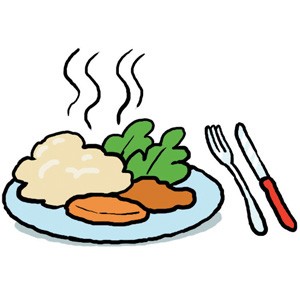 A take-out meal will be given out on a first come, first serve basis to people who need it. Warm coats/clothes will be available on a first come first serve basis for those who have not already received a coat.WHEN:   		Saturday, 12/19/2020			       12:00 p.m. – 3:00 p.m.  WHERE:   	CBH Care’s outdoor parking lot      25 East Salem Street, Hackensack 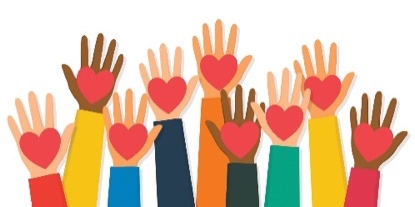  DONATIONS GRATEFULLY ACCEPTED and TRULY NEEDED